WE NEED YOUR VOICEWould you like to have a say about the services provided at Town Hall Surgery?Please tick if you wish to join our Patient Participation Group 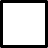 Online appointments and prescriptions – We register all patients for our online access to allow you to book appointments and requests prescriptions online. Please tick if you Do wish to benefit from this service. If you would like online access to your medical records, please contact us 12 weeks after you have registered as we need to receive your records from your previous practice. Town Hall Surgery112 King Street, Dukinfied, SK16 4LD0161 330 2125TGCCG.townhallsurgery@nhs.netDr A EhsanDr S AhmadNew Patient Registration document requirementsThank you for asking to register at our Medical Practice, before we can consider your registration please complete the follow registration. Please allow ten working days for you registration to be processed.To prevent miss use of NHS resources, we must ask you to provide the following original documentation when you register and copies will be taken of these documents for record purposes. Please note that we are required to register patients in accordance with the details as stated on the legal documentation provided e.g. passport/ Visa/ Driving Licence.This applies to all applicants.Photographic identification (please provide photocopy) Passport, Home Office Registration card, driving Licence or ID card which has an up to date photograph. Proof of address (please provide photocopy) utility Bill, lease document or similar which confirms your residence. This must be less than three months old. This applies to Patients registering from outside the UK.In addition to the above we will need:EU Countries: proof of stay in the UK – European Insurance Card (EH1C), letter from the employer, college, letting agent or similar – indicating that your intended stay in the Uk is 6 months or more from the date of entry.Non EU Countries: Current Visitors Visa, letter from the home office or proof of eligibility to remain in the UK. If you are unable to supply these details, please obtain your Home Office Reference Number to enable us to confirm eligibility to treatment. --------------------------------------------------------------------------------------------------------------------------As a reminder – No Medication can be issued by the practice until you are accepted by the practice. One your registration has been accepted, We will write to you to confirm. When you receive this letter, you need to book a new patient check appointment with one of our HCA’s --------------------------------------------------------------------------------------------------------------------------For administrative Use onlyI confirm that I have checked the documentation is correct and that the questionnaire has been filled in completely.Staff Name:				Signature: 				Date:New Patient QuestionnaireOur Doctors and staff would like to welcome you to the practice. Once you have registered, it can take up to three months before your Medical records arrive from your previous Doctor. This questionnaire will assist your new doctor to help you if you have occasion to visit the Surgery in the near future. **Please note that patients under the age of 16 are not required to complete this questionnaire but the practice will require details of immunisations to date for all children.** 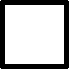 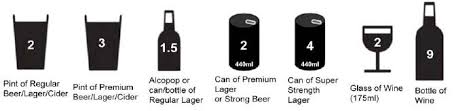 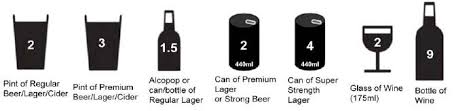 SCORING: A total of 3 or more (out of 16) indicates hazardous or harmful drinking.Town Hall Surgery112 King Street, Dukinfied, SK16 4LD0161 330 2125TGCCG.townhallsurgery@nhs.netDr A EhsanDr S AhmadNHS England Care Data ProgrammePatient decision FormThe following are used to record an initial decision:I DO NOT agree to my GP surgery sharing data with HSCIC. I DO NOT agree to HSCIC sharing data obtained about me fromother health and social care settings with third parties.I DO agree to my GP surgery sharing data with HSCIC.I DO agree to HSCIC sharing data obtained about me from other health and social care settings with third parties.The Following are used to update a previous decisionI now DO NOT agree to my GP surgery sharing data with HSCIC.I now DO NOT agree to HSCIC sharing data obtained about me from other health and social care settings with third parties.I now DO agree to my GP surgery sharing data with HSCIC.I now DO agree to HSCIC sharing data obtained about me from other health and social care settings with third parties.Information sharingWe want to improve the quality of care and health services for all. By using information about the care you have received, those involved in providing your care can see how well they are doing, and where improvements need to be made.NHS organisations share information about the care you receive with those who plan health and social care services, as well as with approved researchers and organisations outside the NHS, if this will benefit patient care. As a patient, you receive care and treatment from a number of places such as your GP practice, hospitals and community services. By bringing this information together from all the different places, we can compare the care provided in one area with the care provided in another, so we can see what worked best.We will use information such as your postcode and NHS number to link your records from these different places. Records are linked in a secure system so your identity is protected. Details that could identify you will be removed before information is made available to others, such as those planning NHS services and approved researchers. We sometimes release confidential information to be approved researchers, if this is allowed by law and meets the strict rules that are in place to protect your privacy.What are the benefits of sharing my information?Sharing information about the care you have received helps us understand the health needs of everyone and the quality of the treatment and care provided. It also helps researchers by supporting studies that identify patterns in diseases, responses to different treatments, and the effectiveness of different services.Information will also help us to:Find more effective ways of preventing, treating and managing illnessMake sure that any changes or improvements to services reflect the needs of local patientsUnderstand who is most at risk of particular diseases and conditions, so those who plan care can provide preventative servicesImprove your understanding of the outcomes of care, giving you greater confidence in health and social care servicesGuide decisions about how to manage NHS resources so that they can best support the treatment and care of all patientsIdentify who could be at risk of a condition or would benefit from a particular treatmentMake sure that NHS organisations receive the correct payments for the services they provideWhat will we do with the Information? We will only use the minimum information needed to improve patient care and services. We are very careful with the information and we follow strict rules about how it is stored and used, and have a thorough process that must be followed before any information can be shared. When we share information, we will make sure that we do so in line with the law, national guidance and best practice. Information that we publish will never identify a particular person.What choice do I have? We have explained how useful information about you is, and the steps that we take to protect your privacy. However, you may want to prevent confidential information about you from being shared or used for any purpose other than providing your care (except in special circumstances allowed by law, such as when there is a public health emergency). If you do not want information that identifies you to be shared outside your GP practice, Please ask the practice to make a note of this In your medical record. This note will prevent your confidential information from being used other than in special circumstances. Information from other places where you receive care, such as hospitals and community services, is collected nationally. You should also let your GP practice know if you want to prevent the information from those places being shared for the purposes described in this leaflet.Do I need to do anything?If you are happy for your information to be shared you do not need to do anything. There is no form to fill in and nothing to sign. If you have any questions or are not happy for the information to be shared, please contact the surgery further or complete the included form to opt out.Fast AuditQuestionsScoring SystemScoring SystemScoring SystemScoring SystemScoring SystemYour ScoreFast AuditQuestions01234Your ScoreHow often do you have 8 (men) or 6 (women) drinks on one or more occasion? NeverLess than monthlyMonthlyweeklyDaily or almost daily. ONLY ANSWER THE FOLLOWING QUESTIONS IF YOUR ANSWER ABOVE IS MONTHLY OR LESSONLY ANSWER THE FOLLOWING QUESTIONS IF YOUR ANSWER ABOVE IS MONTHLY OR LESSONLY ANSWER THE FOLLOWING QUESTIONS IF YOUR ANSWER ABOVE IS MONTHLY OR LESSONLY ANSWER THE FOLLOWING QUESTIONS IF YOUR ANSWER ABOVE IS MONTHLY OR LESSONLY ANSWER THE FOLLOWING QUESTIONS IF YOUR ANSWER ABOVE IS MONTHLY OR LESSONLY ANSWER THE FOLLOWING QUESTIONS IF YOUR ANSWER ABOVE IS MONTHLY OR LESSONLY ANSWER THE FOLLOWING QUESTIONS IF YOUR ANSWER ABOVE IS MONTHLY OR LESSHow often in the last year have you not been able to remember what happened when drinking the night before? NeverLess than monthlyMonthlyweeklyDaily or almost daily. How often in the last year have you failed to do what was expected of you because of drinking?NeverLess than monthlyMonthlyweeklyDaily or almost daily. Has a relative/ Friend/ Doctor/ Health worker ever been concerned about your drinking or advised you to cut down?NoYes, but not in the last year.Yes, during the last yearPatient Name:Date of Birth:Address:Patient Signature:Date:Practice Use:Practice Use:Recorded by:Date: